August 12, 2020     										     A-2012-2325309BRAD BEAUMONTSHIPLEY CHOICE LLC415 NORWAY STPO BOX 15052YORK  PA   17405Dear Mr. Beaumont:	Enclosed, please find the Corporate Check (#027093) in the amount of $350.00 that was mailed to the Commission for the bond reduction of Shipley Choice, LLC. As discussed in an e-mail, the filing fee is not required.	Should you have any questions, please contact our Bureau at 717-772-7777.								Sincerely,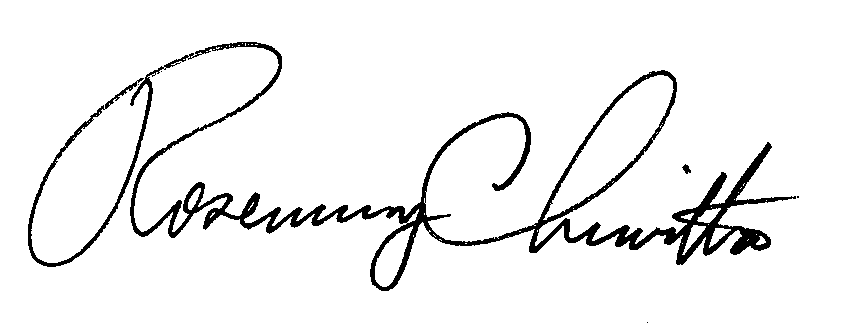 Rosemary ChiavettaSecretaryRC:aneEnclosure: $350.00 Corporate Check #027093